ПРОЄКТ    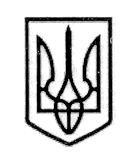 У К Р А Ї Н А СТОРОЖИНЕЦЬКА МІСЬКА РАДА ЧЕРНІВЕЦЬКОГО РАЙОНУ ЧЕРНІВЕЦЬКОЇ ОБЛАСТІВИКОНАВЧИЙ КОМІТЕТР І Ш Е Н Н Я  __ лютого 2023 року                                                                         	             №                                                     Керуючись Законом України «Про місцеве самоврядування в Україні», Цивільним Кодексом України, Постановою Кабінету Міністрів України «Деякі питання призначення і виплати компенсації фізичним особам, які надають соціальні послуги з догляду на непрофесійній основі» від 23 вересня 2020 року № 859, розглянувши заяву  громадянки Михайлишина К.В., 01.06.1984 р.н., м. Сторожинець, вул. Чернівецька, буд. 19, кв. 2, враховуючи протокол комісії по призначенню та виплаті компенсації фізичним особам, які надають соціальні послуги з догляду на непрофесійній основі при Сторожинецькій міській раді, Виконавчий комітет міської ради вирішив:     1. Затвердити рішення комісії по призначенню та виплаті компенсації фізичним особам, які надають соціальні послуги з догляду на непрофесійній основі при Сторожинецькій міській раді, щодо призначення компенсації громадянину Михайлишину Костянтину Вікторовичу, 01.06.1984 р.н., жителю  м. Сторожинець, вул. Чернівецька, буд. 19, кв. 2, та передати його особову справу до відділу №3 управління праці та соціального захисту населення Чернівецької районної військової адміністрації для подальшого призначення компенсації  згідно чинного законодавства.      2.  Контроль за виконанням даного рішення  покласти на першого заступника             міського голови Беленчука Ігоря Івановича.    Сторожинецький міський голова                                   Ігор МАТЕЙЧУК Начальник відділу  організаційної та кадрової роботи                                         Ольга ПАЛАДІЙ Начальник відділу  документообігу та контролю	Микола БАЛАНЮКРІШЕННЯКомісії по призначенню та виплаті компенсації фізичним особам, які надають соціальні послуги з догляду на непрофесійній основі при Сторожинецькій міській раді    До Сторожинецької міської ради надійшла заява від Михайлишина Костянтина Вікторовича 1984 р.н, жителя м.Сторожинець,  вул.Чернівецька 19/2 (прописаний .с.Заболоття вул.Буковинська 32 ), про згоду надавати  соціальні послуги на непрофесійній, за бабусею, Петращук Аврікою Іванівною 1942 р.н. жителькою м.Сторожинець, вул. Чернівецька 19\2.   За декларацією про доходи та майновий стан осіб, які звернулись за призначенням компенсації, Михайлишин К.В. одружений,  дітей немає. Дружина Михайлишина Яна Михайлівна 1996 р.н. працює в Красноїльському ліцеї №3 на посаді вчителя,; Михайлишин К.В. працює у ПП Білоусов С.В.. Заявник на обліку в управлінні Пенсійного Фонду України в Чернівецькій області,  Сторожинецькому центрі зайнятості не перебуває, жодних виплат не отримує; в Єдиному реєстрі Державної фіскальної служби,  як приватний підприємець не зареєстрований.    Згідно довідки про склад сім’ї з пенсіонеркою Петращук Аврікою Іванівною прописаний син, Петращук Микола Іванович 1974 р.н. (знаходиться за кордоном, про що засвідчено в акті обстеження матеріально-побутових умов сім’ї, депутатом Антонюком В.С.; мати Горжовська Марія Іванівна 1964 р.н є донькою Петращук А.І і теж перебуває за кордоном).     Відповідно до акту обстеження матеріально-побутових умов сім’ї № 58 від 11.01.2023р., Михайлишин К.В. проживає за однією адресою із бабусею Петращук Аврікою Іванівною, в м.Сторожинець, вул. Чернівецька 19/2.     Громадянка Петращук А.І., пенсіонерка, отримує пенсію за віком, в Сторожинецькому територіальному центрі соціального обслуговування (надання соціальних послуг) Сторожинецької міської ради на обслуговуванні не перебуває (довідка № 18/05 від 23.01.2023р.). Відповідно до медичного висновку № 35 від 27.01.2023р.,   Петращук А. І. має помірний когнітивний розлад та потребує постійного стороннього догляду. За нею здійснює постійний догляд  онук Михайлишин К.В.     При проведенні обстеження відповідною комісією на визначення ступеня індивідуальних потреб особи, яка потребує надання соціальних послуг встановлено, що особа потребує надання соціальних послуг з догляду.    Виходячи з наведеного, комісія вирішила:Особову справу громадянина Михайлишина Костянтина Вікторовича, 01.06.1984 р.н., м.Сторожинець, вул.Чернівецька, буд. 19., кв. 2, передати до відділу № 3 управління праці та соціального захисту населення Чернівецької районної військової адміністрації для подальшого призначення компенсації, фізичній особі, яка надає соціальні послуги на непрофесійній основі згідно чинного законодавства.Перший заступник міськогоголови, голова  комісії по призначеннюта виплаті компенсації фізичним особам,які надають соціальні послуги з догляду на непрофісійній основі   					         Ігор БЕЛЕНЧУК